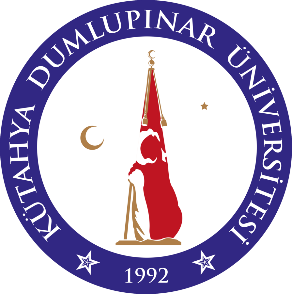 KÜTAHYA DUMLUPINAR ÜNİVERSİTESİEĞİTİM VE ÖĞRETİM POLİTİKA BELGESİ“Alanında tercih edilen, girişimci, mesleki bilgi ve becerilere sahip mezunlar yetiştirmek” vizyonunu benimseyen, eğitimde uygulamaya yönelik ağırlığın arttırılması ve Ders müfredatlarının dış paydaşların görüşleri de dikkate alınarak oluşturulması stratejik amaçları doğrultusunda faaliyetlerini planlayan, yürüten ve denetleyen Kütahya Dumlupınar Üniversitesi, eğitim-öğretim politikası kapsamında;Eğitim ve öğretim faaliyetlerinde memnuniyet düzeyini arttırmak,Eğitimde kurumsal kültürünü geliştirmek, Eğitim programlarında kalite ölçütlerine dayanan ve etkisi kanıtlanmış tekniklerin uygulanması, bilinmesi ve benimsenmesini sağlamak,Eğitim programları ortamlarının kalitesini değerlendirme ve iyileştirici çalışmalar yürütmeyi sağlamak,Sivil toplum ve endüstriden paydaşlar ile ilişkilerin güçlendirilmesini sağlamak,Paydaşların katılımı ile tüm akademik birimlerde müfredatın uygulama ağırlıklı güncellenmesi, Laboratuvar, bilişim ve teknolojik olanakları sürekli geliştirilmesi,İstihdam odaklı girişimcilik dersleri müfredatta yaygınlaştırarak, öğrencilerin girişimcilik becerilerini geliştirici aktivitelerin desteklenmesi,Öğrencilerin Yabancı dil becerilerini geliştirecek uygulamaların arttırılması,İstihdam odaklı teknoloji ve bilişim yetkinliklerinin geliştirilmesinin sağlanması,Eğitim kalitesini arttıran fiziki altyapının korunması ve geliştirilmesinin sağlanması, amaçlarını benimsemiştir.